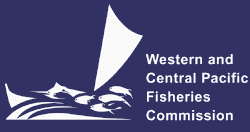 NORTHERN COMMITTEE EIGHTH REGULAR SESSION3-6 September 2012Nagasaki, JapanRECOMMENDATION ON IMPLEMENTING THE REGIONAL OBSERVERS PROGRAMME BY VESSELS FISHING FOR FRESH FISH NORTH OF 20°N(Attachment D, NC7 Summary Report)WCPFC-NC8-2012/IP-02The Commission for the Conservation and Management of Highly Migratory Fish Stocks in the Western and Central Pacific Ocean; Recalling Article 28(1) of the Convention on the Conservation and Management of Highly Migratory Fish Stocks in the Western and Central Pacific Ocean (WCPF Convention), which requires the Commission to develop a Regional Observer Programme to, among other things, collect verified catch data, and to monitor the implementation of the conservation and management measures adopted by the Commission; Further recalling Article 28(7) of the WCPF Convention, which requires the Commission to develop procedures and guidelines for the operation of the Regional Observer Programme (ROP); Cognizant of Conservation and Management Measure (CMM) 2007-01 , which established the procedures to develop the ROP, in particular paragraph 9 of Annex C of CMM2007-01, which gives considerations on special circumstances for fishing vessels used exclusively to fish for fresh fish in the area north of 20 degrees north; Adopts, in accordance with Article 10 of the WCPFC Convention, the following Conservation and Management Measure for the Establishment of the Implementation of the ROP by vessels fishing for fresh fish in the area north of 20 degrees north. The ROP for fishing vessels used exclusively to fish for fresh fish in the area north of 20 degrees north shall be implemented in the following manner: 1. No later than 31 December 2014, CCMs shall commence implementation of observer programmes for fishing vessels used to fish for fresh fish beyond the national jurisdictions in the area north of 20 degrees north. 2. For such fishing vessels, CCMs shall achieve 5% coverage of the effort of each fishery fishing for fresh fish by the end of December 2014.3. Observers shall be sourced from the WCPFC Regional Observer Programme, including authorized national programs of flag states. 4. Unless expressly set forth in this CMM, procedures in CMM 2007-01 will be applied mutatus mutandis to the implementation of this CMM. 